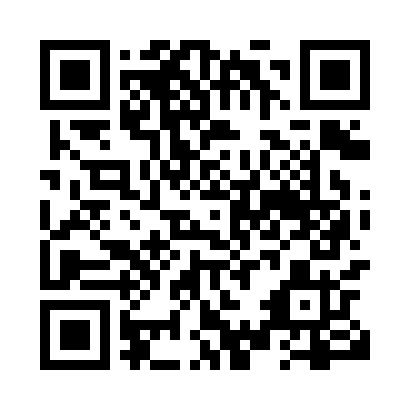 Prayer times for Bear Canyon, Alberta, CanadaMon 1 Jul 2024 - Wed 31 Jul 2024High Latitude Method: Angle Based RulePrayer Calculation Method: Islamic Society of North AmericaAsar Calculation Method: HanafiPrayer times provided by https://www.salahtimes.comDateDayFajrSunriseDhuhrAsrMaghribIsha1Mon3:405:172:037:5110:5012:262Tue3:415:182:047:5110:4912:263Wed3:415:192:047:5110:4812:264Thu3:425:202:047:5010:4812:265Fri3:425:212:047:5010:4712:256Sat3:435:222:047:5010:4612:257Sun3:445:232:047:4910:4512:258Mon3:445:242:057:4910:4412:249Tue3:455:262:057:4910:4312:2410Wed3:465:272:057:4810:4212:2311Thu3:465:282:057:4810:4112:2312Fri3:475:302:057:4710:4012:2213Sat3:485:312:057:4710:3912:2214Sun3:495:332:057:4610:3712:2115Mon3:505:342:057:4510:3612:2016Tue3:505:362:057:4510:3512:2017Wed3:515:372:067:4410:3312:1918Thu3:525:392:067:4310:3212:1819Fri3:535:402:067:4210:3012:1820Sat3:545:422:067:4210:2912:1721Sun3:555:442:067:4110:2712:1622Mon3:555:452:067:4010:2512:1523Tue3:565:472:067:3910:2412:1424Wed3:575:492:067:3810:2212:1425Thu3:585:512:067:3710:2012:1326Fri3:595:532:067:3610:1812:1227Sat4:005:542:067:3510:1612:1128Sun4:015:562:067:3410:1412:1029Mon4:025:582:067:3310:1212:0930Tue4:036:002:067:3210:1012:0831Wed4:036:022:067:3010:0812:07